Hej!Finns det några som vill skriva texter om sörmländska fågelarter för en ev. kommande bok, Sörmlands fåglar. Vill du vara med?Arbetet är helt ideelt och kommer ingå i FSOs olika projekt. Boken skall (om den blir i pappersform eller enbart digitalt vet vi dagsläget inte) om allt går bra komma ut efter det att atlasinventeringen är avslutad 2019, alltså tidigast år 2020.Vi anser, den redaktion som håller på att bildas, att man inte behöver vänta med att göra allt arbete tills det att atlasinventeringen är avslutad, utan mycket arbete kan göras redan nu.Den förra boken Sörmlands Fåglar kom ut i början av 1990 talet och är nu inaktuell på en hel del information, därför vill vi nu satsa på en ny bok med inriktning på vilka fågelarter som setts i Sörmlands län (vårt rapportområde).Den redaktion som nu håller på att bildas har för avsikt att lämna fram ett koncept på hur texterna skall vara utformade under vissa rubriker om varje art. Vi söker också bilder till så många av de presenterade arterna som möjligt. Finns det bilder på "gamla" fågelobservationer på papper eller dia så försöker vi att scanna dessa för att de skall kunna publiceras i tryck.Vi som hittills har accepterat att ingå i en redaktion är;Jan Gustafsson, redaktör/koordinator/faktaGöran Andersson, faktaKarin Lindström, korrläsningKalle Brinell, faktaAndreas Grabs, faktaStig Larsson, ekonomiGöran Altstedt, scanning/faktaVi har även förfrågan ute till några fler personer som vi vill skall ingå i redaktionen inkl layoutarbetet.Hittills har 15 personer sagt ok att skänka bilder, sedan hoppas vi givetvis att fler kan tänka sig att skänka bilder när så krävs. Vi har i varje fall en stark grund att stå på just nu.Om du vill vara med och arbeta i detta projekt så svarar du till undertecknad på solvidd@gmail.com och vad det är du kan tänka dig att göra.MvhJan Gustafsson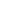 